ΒΕΒΑΙΩΣΗΒεβαιώνεται ότι ο/η φοιτητής/τρια του Τμήματος Χημείας του Πανεπιστημίου Πατρών κ.........................................................................................................................με Α.Μ. …………….έλαβε μέρος την …………………… και ώρα ………………….στις εξετάσεις του μαθήματος………………………..……………………………….………………………………………..Πάτρα,        /        /            Ο/Η Διδάσκων/ουσα              (Ονοματεπώνυμο) 							               ΥπογραφήΕΛΛΗΝΙΚΗ ΔΗΜΟΚΡΑΤΙΑ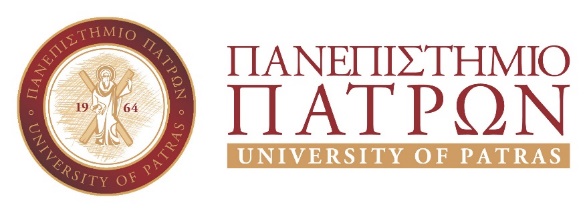 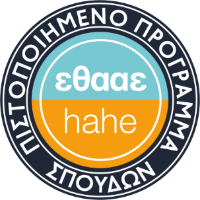 ΓΕΝΙΚΗ Δ/ΝΣΗ ΑΚΑΔ. & ΔΙΟΙΚ. ΥΠΟΘΕΣΕΩΝ Δ/ΝΣΗ ΓΡΑΜΜΑΤΕΙΩΝ ΚΑΙ ΑΚΑΔ. ΔΟΜΩΝΤΜΗΜΑ ΧΗΜΕΙΑΣΓΡΑΜΜΑΤΕΙΑE-mail: chemsecr@upatras.gr